                                LESSON PLAN                 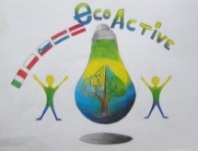 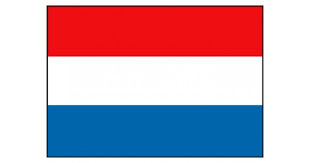 SCHOOLDe Weijerwereld THEMATIC AREA HEALTH – Healthy food TEACHEROldest pupils 10-11-12 yearsSUBJECT  AGE GROUP(approximately)9 t/m 12 jarigenTIME REQUIRED4 x 1 hourPLACECLASSROOMLESSON OBJECTIVESo.a. Senses / origin / disc of fiveLesson 1: Tastemakers: Taste and the role of the sensesLesson 2: The energy balance: Relationship between eating and exercisingLesson 3: Fair Trade: Fair Trade productsLesson 4: Tests with additives: Additions and the labelREGULAR LESSONS YOU CAN USELanguage ,for translation in English of course the English lessonBiologyNature knowledgeCLASS ORGANISATION
Pupils work in pairsPupils work in groups
The teacher gives instruction and we exchange information in the group. Children will also taste / discover in pairs.MATERIALSMaterials as described in the teacher manual:This involves kitchen materials, foodstuffs, copy sheets. In addition, via the site a game / videos belonging to the lesson.ICT TOOLShttp://www.smaaklessen-online.nl/ (form 8)PROCEDURE(what happens, what we do step by step)Print the manual and view the contents. Buying food.Prepare materials per lesson: food + kitchen equipment + copy sheets.Start the lesson on the IWB: prepare game / video.The course of the lesson is described in the manual. EVALUATIONLesson 1: children view / smell / taste products more consciously. For some students it is difficult to try something new, others discover flavors that they like.Lesson 2: children aware of the amount of sugar in productiveLesson 3: Fair Trade explained. Comparing the chocolate did not come into its own; one chocolate was in fact purer than the other. Because of this, it was partly a taste issue.Lesson 4: awareness of additions; you do not always eat what you expect. For example, there is no gram of strawberry in strawberry custard pudding.Within the informative lessons, various approaches to nutrition have been discussed.ATTACHEMENTSManual as pdf  'Taste lessons group 8.pdf' (Dutch)